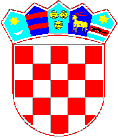                 REPUBLIKA HRVATSKA    VIROVITIČKO-PODRAVSKA ŽUPANIJA                         GRAD SLATINA                     GRADONAČELNIKKLASA: 406-01/21-01/1URBROJ: 2189/02-04-02/02-21-12U Slatini 19. listopada 2021. godine	Na temelju članka 28. Zakona o javnoj nabavi (Narodne novine, broj 120/16.) i članka 25. Statuta Grada Slatine (Službeni glasnik Grada Slatine, broj 5/09., 5/10., 1/13., 2/13. - pročišćeni tekst, 3/18., 9/20. i 5/21.) gradonačelnik Grada Slatine donosiXI. IZMJENE I DOPUNE PLANA NABAVE GRADA SLATINE ZA 2021. GODINUI.	U tablici plana nabave za 2021. godinu mijenja se:Evidencijski broj 57/21; Predmet nabave: Glavni i izvedbeni projekt za pješačko-biciklistički most na jezeru Javorica; CPV oznaka: 71520000-9; Procijenjena vrijednost nabave: 98,000.00 kuna; Vrsta postupka: Postupak jednostavne nabave; Predmet podijeljen u grupe: NE, Sklapa se: Ugovor, Planirani početak postupka: IV. tromjesečje; Planirano trajanje: 15 mjeseci.II.U tablici plana nabave za 2021. godinu dodaje se:Evidencijski broj 96/21; Predmet nabave: Izrada projektne dokumentacije za izmještanje zračnog dalekovoda DV 110 kV Slatina-Virovitica prema uvjetima HOPS-a; CPV oznaka: 71000000-8; Procijenjena vrijednost nabave: 77.000,00 kuna; Vrsta postupka: Postupak jednostavne nabave; Predmet podijeljen u grupe: NE, Sklapa se: Narudžbenica, Planirani početak postupka: IV. tromjesečje; Planirano trajanje: 2 mjeseca.Evidencijski broj 97/21; Predmet nabave: Izrada projektne dokumentacije za izmještanje zračnog dalekovoda DV 10 kV Gornji Miholjac, te zračnog i kabelskog dalekovoda DV 10 kV Bistrica (prema uvjetima HEP-ODS d.d.); CPV oznaka: 71000000-8; Procijenjena vrijednost nabave: 66,000.00 kuna; Vrsta postupka: Postupak jednostavne nabave; Predmet podijeljen u grupe: NE, Sklapa se: Narudžbenica, Planirani početak postupka: IV. tromjesečje; Planirano trajanje: 2 mjeseca.III.	Ove izmjene i dopune plana nabave stupaju na snagu danom donošenja.IV.	Sukladno članku 4. Pravilnika o planu nabave, registru ugovora, prethodnom savjetovanju i analizi tržišta u javnoj nabavi (Narodne novine broj 101/17.), Plan nabave Grada Slatine za 2021. godinu kao i sve naknadne izmjene bit će objavljeni u Elektroničkom oglasniku javne nabave Republike Hrvatske u roku od osam dana od donošenja.								GRADONAČELNIK							           Denis Ostrošić, prof., v.r.DOSTAVITI:Upravnim odjelima i službama, ovdjeZa evidenciju akata gradonačelnika,Za objavu na Službenoj internetskoj stranici,Za objavu u EOJN RH,Arhiva.